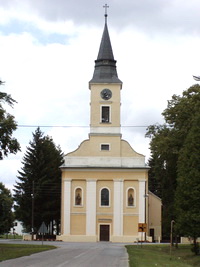 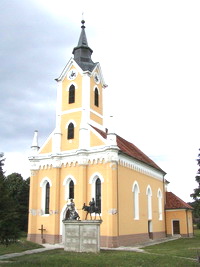 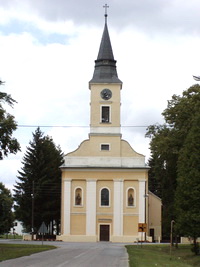 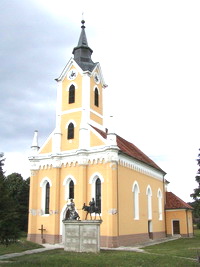 4.9. DVADESET I TREĆA NEDJELJA KROZ GODINU4.9. DVADESET I TREĆA NEDJELJA KROZ GODINUSv. Mise: 8:30 Ždala, 9:45 Gotalovo,11:00 GolaSv. Mise: 8:30 Ždala, 9:45 Gotalovo,11:00 Gola5.9. PonedjeljakSv. Marija Terezija19:30 Gola: + ob. Ocepek i                      Granđa6.9. UtorakSv. Zaharija19:30 Gola: + Josip Telic i                       rod.7.9. SrijedaSv.Marko Križevčanin18:00 Sv. misa u Varaždinu8.9. ČetvrtakMALA GOSPA9:00 Gotalovo: + Stjepan                           Premec18:00 Ždala: + Đuro i                      Stjepan Pavo19:30 Gola: + Dragutin Sinjeri, Andrija Kovačić i ob.9.9. PetakSv. Petar Claver19:30 Gola: + Ivan i Anka                       Premec i rod.10.9. SubotaSv.Nikola Tolentinski19:30 Gola: + Tomislav Gal11.9. NedjeljaDVADESET I ČETVRTA KROZ GODINU8:30   ŽDALA: + Milan i Agneza Horvat i rod.9:45   GOTALOVO: + Franjo Ciganek, rod. i ob.11:00 GOLA: župna